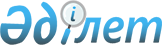 2023–2025 жылдарға арналған Қайыңды ауылдық округ бюджетін бекіту туралы
					
			Мерзімі біткен
			
			
		
					Ақтөбе облысы Темір аудандық мәслихатының 2022 жылғы 29 желтоқсандағы № 290 шешімі. Мерзімі өткендіктен қолданыс тоқтатылды
      Қазақстан Республикасының Бюджет кодексінің 9-1-бабына және Қазақстан Республикасының "Қазақстан Республикасындағы жергілікті мемлекеттік басқару және өзін–өзі басқару туралы" Заңының 6 бабына сәйкес, Темір аудандық мәслихаты ШЕШТІ:
      1. 2023–2025 жылдарға арналған Қайыңды ауылдық округ бюджеті осы шешімдегі 1, 2 және 3–қосымшаларға сәйкес, оның ішінде 2023 жылға мынадай көлемдерде бекітілсін:
      1) кірістер – 46 912 мың теңге, оның ішінде:
      салықтық түсімдер – 3 597 мың теңге;
      салықтық емес түсімдер – 3 мың теңге;
      трансферттер түсімдері – 43 312 мың теңге, оның ішінде:
      субвенция – 31 766 мың теңге;
      2) шығындар – 47 148,3 мың теңге;
      3) таза бюджеттік кредиттеу – 0 теңге, оның ішінде:
      бюджеттік кредиттер – 0 теңге;
      бюджеттік кредиттерді өтеу – 0 теңге;
      4) қаржы активтерімен жасалатын операциялар бойынша сальдо – 0 теңге, оның ішінде:
      қаржы активтерін сатып алу – 0 теңге;
      мемлекеттің қаржы активтерін сатудан түсетін түсімдер – 0 теңге;
      5) бюджет тапшылығы (профициті) – - 236,3 мың теңге;
      6) бюджет тапшылығын қаржыландыру (профицитін пайдалану) – 236,3 мың теңге, оның ішінде:
      қарыздар түсімі – 0 теңге;
      қарыздарды өтеу – 0 теңге;
      бюджет қаражатының пайдаланылатын қалдықтары – 236,3 мың теңге.
      Ескерту. 1 тармақ жаңа редакцияда - Ақтөбе облысы Темір аудандық мәслихатының 14.11.2023 № 99 шешімімен (01.01.2023 бастап қолданысқа енгізіледі).


      2. Қайыңды ауылдық округ бюджетінің кірісіне мыналар есептелетін болып ескерілсін:
      салықтық түсімдер:
      табыс салығы, оның ішінде:
      жеке табыс салығы;
      меншікке салынатын салықтар, оның ішінде:
      мүлікке салынатын салықтар;
      жер салығы;
      көлік құралдарына салынатын салық;
      тауарларға, жұмыстарға және көрсетілетін қызметтерге салынатын ішкі салықтар, оның ішінде:
      табиғи және басқа да ресурстартарды пайдаланғаны үшін түсетін түсімдер;
      салықтық емес түсімдер:
      басқа да салықтық емес түсімдер;
      негізгі капиталды сатудан түсетін түсімдер.
      3. Қазақстан Республикасының "2023–2025 жылдарға арналған республикалық бюджет туралы" Заңының 8–бабына сәйкес белгіленгені ескерілсін және басшылыққа алынсын:
      2023 жылғы 1 қаңтардан бастап:
      1) жалақының ең төмен мөлшері – 70 000 теңге;
      2) зейнетақының ең төмен мөлшері – 53 076 мың теңге;
      3) айлық есептік көрсеткіш – 3 450 теңге;
      4) базалық әлеуметтік төлемдердің мөлшерін есептеу үшін ең төмен күнкөріс деңгейінің шамасы – 40 567 теңге.
      4. Темір аудандық мәслихатының 2022 жылғы 26 желтоқсандағы № 267 "2023–2025 жылдарға арналған Темір аудандық бюджетін бекіту туралы" шешіміне сәйкес 2023 жылға аудандық бюджеттен Қайыңды ауылдық округ бюджетіне берілетін субвенция көлемі 31 766 мың теңге сомасында көзделген.
      5. 2023 жылға арналған Қайыңды ауылдық округ бюджетінде аудандық бюджеттен 11 546 мың теңге сомасында ағымдағы нысаналы трансферттердің түсімдері ескерілсін.
      Ағымдағы нысаналы трансферттердің аталған сомаларын бөлу Қайыңды ауылдық округ әкімінің шешімі негізінде айқындалады.
      Ескерту. 5 тармақ жаңа редакцияда - Ақтөбе облысы Темір аудандық мәслихатының 14.11.2023 № 99 шешімімен (01.01.2023 бастап қолданысқа енгізіледі).


      6. Осы шешім 2023 жылғы 1 қаңтардан бастап қолданысқа енгізіледі. 2023 жылға арналған Қайыңды ауылдық округ бюджеті
      Ескерту. 1 қосымша жаңа редакцияда - Ақтөбе облысы Темір аудандық мәслихатының 14.11.2023 № 99 шешімімен (01.01.2023 бастап қолданысқа енгізіледі). 2024 жылға арналған Қайыңды ауылдық округ бюджеті 2025 жылға арналған Қайыңды ауылдық округ бюджеті
					© 2012. Қазақстан Республикасы Әділет министрлігінің «Қазақстан Республикасының Заңнама және құқықтық ақпарат институты» ШЖҚ РМК
				
      Темір аудандық мәслихатының хатшысы 

Б. Шаимов
Темір аудандық мәслихатының 2022 жылғы 29 желтоқсандағы № 290 шешіміне 1-қосымша
Санаты
Санаты
Санаты
Санаты
Сомасы (мың теңге)
Сыныбы
Сыныбы
Сыныбы
Сомасы (мың теңге)
Кіші сыныбы
Кіші сыныбы
Сомасы (мың теңге)
Атауы
Сомасы (мың теңге)
I. Кірістер
46 912
1
Салықтық түсімдер
3 597
01
Табыс салығы
1 800
2
Жеке табыс салығы
1 800
04
Меншiкке салынатын салықтар
1 661
1
Мүлiкке салынатын салықтар
96
3
Жер салығы
17
4
Көлiк құралдарына салынатын салық
1 162
5
Бірыңғай жер салығы
386
05
Тауарларға, жұмыстарға және көрсетілетін қызметтерге салынатын iшкi салықтар 
136
3
Табиғи және басқа да ресурстарды пайдаланғаны үшiн түсетiн түсiмдер
136
2
Салықтық емес түсiмдер
3
06
Басқа да салықтық емес түсiмдер
3
1
Басқа да салықтық емес түсiмдер
3
4
Трансферттердің түсімдері
43 312
02
Мемлекеттiк басқарудың жоғары тұрған органдарынан түсетiн трансферттер
43 312
3
Аудандардың (облыстық маңызы бар қаланың) бюджетінен трансферттер
43 312
Функционалдық топ
Функционалдық топ
Функционалдық топ
Функционалдық топ
Функционалдық топ
Сомасы (мың теңге)
Кіші функция
Кіші функция
Кіші функция
Кіші функция
Сомасы (мың теңге)
ББ әкімшісі
ББ әкімшісі
ББ әкімшісі
Сомасы (мың теңге)
Бағдарлама
Бағдарлама
Сомасы (мың теңге)
Атауы
Сомасы (мың теңге)
II. Шығындар
47 148,3
01
Жалпы сипаттағы мемлекеттiк көрсетілетін қызметтер
38 886,8
1
Мемлекеттiк басқарудың жалпы функцияларын орындайтын өкiлдi, атқарушы және басқа органдар
38 886,8
124
Аудандық маңызы бар қала, ауыл, кент, ауылдық округ әкімінің аппараты
38 886,8
001
Аудандық маңызы бар қала, ауыл, кент, ауылдық округ әкімінің қызметін қамтамасыз ету жөніндегі қызметтер
38 691,8
022
Мемлекеттік органның күрделі шығыстары
195
07
Тұрғын үй-коммуналдық шаруашылық
8 260
3
Елді-мекендерді көркейту
8 260
124
Аудандық маңызы бар қала, ауыл, кент, ауылдық округ әкімінің аппараты
8 260
008
Елді мекендердегі көшелерді жарықтандыру
3 025
009
Елді мекендердің санитариясын қамтамасыз ету
1 620
011
Елді мекендерді абаттандыру мен көгалдандыру
3 615
15
Трансферттер
1,5
1
Трансферттер
1,5
124
Аудандық маңызы бар қала, ауыл, кент, ауылдық округ әкімінің аппараты
1,5
048
Пайдаланылмаған (толық пайдаланылмаған) нысаналы трнасферттерді қайтару)
1,5
ІІІ.Таза бюджеттік кредиттеу
0
Бюджеттік кредиттер
0
Санаты
Санаты
Санаты
Санаты
Сомасы (мың теңге)
Сыныбы
Сыныбы
Сыныбы
Сомасы (мың теңге)
Кіші сыныбы
Кіші сыныбы
Сомасы (мың теңге)
Атауы
Сомасы (мың теңге)
5
Бюджеттік кредиттерді өтеу
0
01
Бюджеттік кредиттерді өтеу
0
1
Мемлекеттік бюджеттен берілген бюджеттік кредиттерді өтеу
0
Функционалдық топ
Функционалдық топ
Функционалдық топ
Функционалдық топ
Функционалдық топ
Сомасы (мың теңге)
Кіші функция
Кіші функция
Кіші функция
Кіші функция
Сомасы (мың теңге)
ББ әкімшісі
ББ әкімшісі
ББ әкімшісі
Сомасы (мың теңге)
Бағдарлама
Бағдарлама
Сомасы (мың теңге)
Атауы
Сомасы (мың теңге)
IV. Қаржы активтерімен жасалатын операциялар бойынша сальдо
0
V. Бюджет тапшылығы (профициті)
-236,3
VІ. Бюджет тапшылығын қаржыландыру (профицитін пайдалану)
236,3
Санаты
Санаты
Санаты
Санаты
Сомасы (мың теңге)
Сыныбы
Сыныбы
Сыныбы
Сомасы (мың теңге)
Кіші сыныбы
Кіші сыныбы
Сомасы (мың теңге)
Атауы
Сомасы (мың теңге)
8
Бюджет қаражатының пайдаланылатын қалдықтары
236,3
01
Бюджет қаражаты қалдықтары
236,3
1
Бюджет қаражатының бос қалдықтары
236,3Темір аудандық мәслихатының 2022 жылғы 29 желтоқсандағы № 290 шешіміне 2-қосымша
Санаты
Санаты
Санаты
Санаты
Сомасы (мың теңге)
Сыныбы
Сыныбы
Сыныбы
Сомасы (мың теңге)
Кіші сыныбы
Кіші сыныбы
Сомасы (мың теңге)
Атауы
Сомасы (мың теңге)
I. Кірістер
69 815
1
Салықтық түсімдер
4 170
01
Табыс салығы
1 020
2
Жеке табыс салығы
1 020
04
Меншiкке салынатын салықтар
2 930
1
Мүлiкке салынатын салықтар
80
3
Жер салығы
60
4
Көлiк құралдарына салынатын салық
1 770
5
Бірыңғай жер салығы
1 020
05
Тауарларға, жұмыстарға және көрсетілетін қызметтерге салынатын iшкi салықтар 
220
3
Табиғи және басқа да ресурстарды пайдаланғаны үшiн түсетiн түсiмдер
220
2
Салықтық емес түсiмдер
220
06
Басқа да салықтық емес түсiмдер
220
1
Басқа да салықтық емес түсiмдер
220
3
Негізгі капиталды сатудан түсетін түсімдер
120
03
Жерді және материалдық емес активтерді сату
120
1
Жерді сату
120
4
Трансферттердің түсімдері
65 305
02
Мемлекеттiк басқарудың жоғары тұрған органдарынан түсетiн трансферттер
65 305
3
Аудандардың (облыстық маңызы бар қаланың) бюджетінен трансферттер
65 305
Функционалдық топ
Функционалдық топ
Функционалдық топ
Функционалдық топ
Функционалдық топ
Сомасы (мың теңге)
Кіші функция
Кіші функция
Кіші функция
Кіші функция
Сомасы (мың теңге)
ББ әкімшісі
ББ әкімшісі
ББ әкімшісі
Сомасы (мың теңге)
Бағдарлама
Бағдарлама
Сомасы (мың теңге)
Атауы
Сомасы (мың теңге)
II. Шығындар
69 815
01
Жалпы сипаттағы мемлекеттiк көрсетілетін қызметтер
62 073
1
Мемлекеттiк басқарудың жалпы функцияларын орындайтын өкiлдi, атқарушы және басқа органдар
62 073
124
Аудандық маңызы бар қала, ауыл, кент, ауылдық округ әкімінің аппараты
62 073
001
Аудандық маңызы бар қала, ауыл, кент, ауылдық округ әкімінің қызметін қамтамасыз ету жөніндегі қызметтер
61 764
022
Мемлекеттік органның күрделі шығыстары
309
07
Тұрғын үй-коммуналдық шаруашылық
7 742
3
Елді-мекендерді көркейту
7 742
124
Аудандық маңызы бар қала, ауыл, кент, ауылдық округ әкімінің аппараты
7 742
008
Елді мекендердегі көшелерді жарықтандыру
1 564
009
Елді мекендердің санитариясын қамтамасыз ету
1 668
011
Елді мекендерді абаттандыру мен көгалдандыру
4 510
ІІІ.Таза бюджеттік кредиттеу
0
Бюджеттік кредиттер
0
Санаты
Санаты
Санаты
Санаты
Сомасы (мың теңге)
Сыныбы
Сыныбы
Сыныбы
Сомасы (мың теңге)
Кіші сыныбы
Кіші сыныбы
Сомасы (мың теңге)
Атауы
Сомасы (мың теңге)
5
Бюджеттік кредиттерді өтеу
0
01
Бюджеттік кредиттерді өтеу
0
1
Мемлекеттік бюджеттен берілген бюджеттік кредиттерді өтеу
0
Функционалдық топ
Функционалдық топ
Функционалдық топ
Функционалдық топ
Функционалдық топ
Сомасы (мың теңге)
Кіші функция
Кіші функция
Кіші функция
Кіші функция
Сомасы (мың теңге)
ББ әкімшісі
ББ әкімшісі
ББ әкімшісі
Сомасы (мың теңге)
Бағдарлама
Бағдарлама
Сомасы (мың теңге)
Атауы
Сомасы (мың теңге)
IV. Қаржы активтерімен жасалатын операциялар бойынша сальдо
0
V. Бюджет тапшылығы (профициті)
0
VІ. Бюджет тапшылығын қаржыландыру (профицитін пайдалану)
0
Санаты
Санаты
Санаты
Санаты
Сомасы (мың теңге)
Сыныбы
Сыныбы
Сыныбы
Сомасы (мың теңге)
Кіші сыныбы
Кіші сыныбы
Сомасы (мың теңге)
Атауы
Сомасы (мың теңге)
8
Бюджет қаражатының пайдаланылатын қалдықтары
0
01
Бюджет қаражаты қалдықтары
0
1
Бюджет қаражатының бос қалдықтары
0Темір аудандық мәслихатының 2022 жылғы 29 желтоқсандағы № 290 шешіміне 3-қосымша
Санаты
Санаты
Санаты
Санаты
Сомасы (мың теңге)
Сыныбы
Сыныбы
Сыныбы
Сомасы (мың теңге)
Кіші сыныбы
Кіші сыныбы
Сомасы (мың теңге)
Атауы
Сомасы (мың теңге)
I. Кірістер
71 210
1
Салықтық түсімдер
4 290
01
Табыс салығы
1 040
2
Жеке табыс салығы
1 040
04
Меншiкке салынатын салықтар
3 010
1
Мүлiкке салынатын салықтар
100
3
Жер салығы
80
4
Көлiк құралдарына салынатын салық
1 790
5
Бірыңғай жер салығы
1 040
05
Тауарларға, жұмыстарға және көрсетілетін қызметтерге салынатын iшкi салықтар 
240
3
Табиғи және басқа да ресурстарды пайдаланғаны үшiн түсетiн түсiмдер
240
2
Салықтық емес түсiмдер
240
06
Басқа да салықтық емес түсiмдер
240
1
Басқа да салықтық емес түсiмдер
240
3
Негізгі капиталды сатудан түсетін түсімдер
140
03
Жерді және материалдық емес активтерді сату
140
1
Жерді сату
140
4
Трансферттердің түсімдері
66 540
02
Мемлекеттiк басқарудың жоғары тұрған органдарынан түсетiн трансферттер
66 540
3
Аудандардың (облыстық маңызы бар қаланың) бюджетінен трансферттер
66 540
Функционалдық топ
Функционалдық топ
Функционалдық топ
Функционалдық топ
Функционалдық топ
Сомасы (мың теңге)
Кіші функция
Кіші функция
Кіші функция
Кіші функция
Сомасы (мың теңге)
ББ әкімшісі
ББ әкімшісі
ББ әкімшісі
Сомасы (мың теңге)
Бағдарлама
Бағдарлама
Сомасы (мың теңге)
Атауы
Сомасы (мың теңге)
II. Шығындар
71 210
01
Жалпы сипаттағы мемлекеттiк көрсетілетін қызметтер
63 314
1
Мемлекеттiк басқарудың жалпы функцияларын орындайтын өкiлдi, атқарушы және басқа органдар
63 314
124
Аудандық маңызы бар қала, ауыл, кент, ауылдық округ әкімінің аппараты
63 314
001
Аудандық маңызы бар қала, ауыл, кент, ауылдық округ әкімінің қызметін қамтамасыз ету жөніндегі қызметтер
62 999
022
Мемлекеттік органның күрделі шығыстары
315
07
Тұрғын үй-коммуналдық шаруашылық
7 896
3
Елді-мекендерді көркейту
7 896
124
Аудандық маңызы бар қала, ауыл, кент, ауылдық округ әкімінің аппараты
7 896
008
Елді мекендердегі көшелерді жарықтандыру
1 595
009
Елді мекендердің санитариясын қамтамасыз ету
1 701
011
Елді мекендерді абаттандыру мен көгалдандыру
4 600
ІІІ.Таза бюджеттік кредиттеу
0
Бюджеттік кредиттер
0
Санаты
Санаты
Санаты
Санаты
Сомасы (мың теңге)
Сыныбы
Сыныбы
Сыныбы
Сомасы (мың теңге)
Кіші сыныбы
Кіші сыныбы
Сомасы (мың теңге)
Атауы
Сомасы (мың теңге)
5
Бюджеттік кредиттерді өтеу
0
01
Бюджеттік кредиттерді өтеу
0
1
Мемлекеттік бюджеттен берілген бюджеттік кредиттерді өтеу
0
Функционалдық топ
Функционалдық топ
Функционалдық топ
Функционалдық топ
Функционалдық топ
Сомасы (мың теңге)
Кіші функция
Кіші функция
Кіші функция
Кіші функция
Сомасы (мың теңге)
ББ әкімшісі
ББ әкімшісі
ББ әкімшісі
Сомасы (мың теңге)
Бағдарлама
Бағдарлама
Сомасы (мың теңге)
Атауы
Сомасы (мың теңге)
IV. Қаржы активтерімен жасалатын операциялар бойынша сальдо
0
V. Бюджет тапшылығы (профициті)
0
VІ. Бюджет тапшылығын қаржыландыру (профицитін пайдалану)
0
Санаты
Санаты
Санаты
Санаты
Сомасы (мың теңге)
Сыныбы
Сыныбы
Сыныбы
Сомасы (мың теңге)
Кіші сыныбы
Кіші сыныбы
Сомасы (мың теңге)
Атауы
Сомасы (мың теңге)
8
Бюджет қаражатының пайдаланылатын қалдықтары
0
01
Бюджет қаражаты қалдықтары
0
1
Бюджет қаражатының бос қалдықтары
0